ESTADO DO RIO GRANDE DO NORTECÂMARA MUNICIPAL DE SÃO JOÃO DO SABUGIREQUERIMENTO Nº. 020/2023Requeiro a V. Ex.ª, com base no artigo 154 do Regimento Interno e ouvido o plenário desta casa, requer que seja enviado ofício ao Tribunal de Justiça, solicitando que seja mantido no município um posto de atendimento. . JUSTIFICATIVA EM PLENÁRIO		        Sala das Sessões, em 25 de maio de 2023.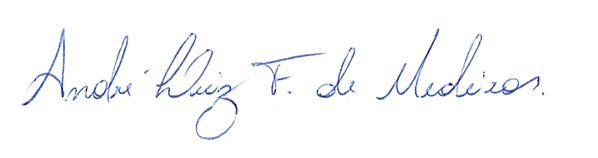 _______________________________________________________                  ANDRÉ LUIZ FERNANDES DE MEDEIROSVEREADOR - AUTOR